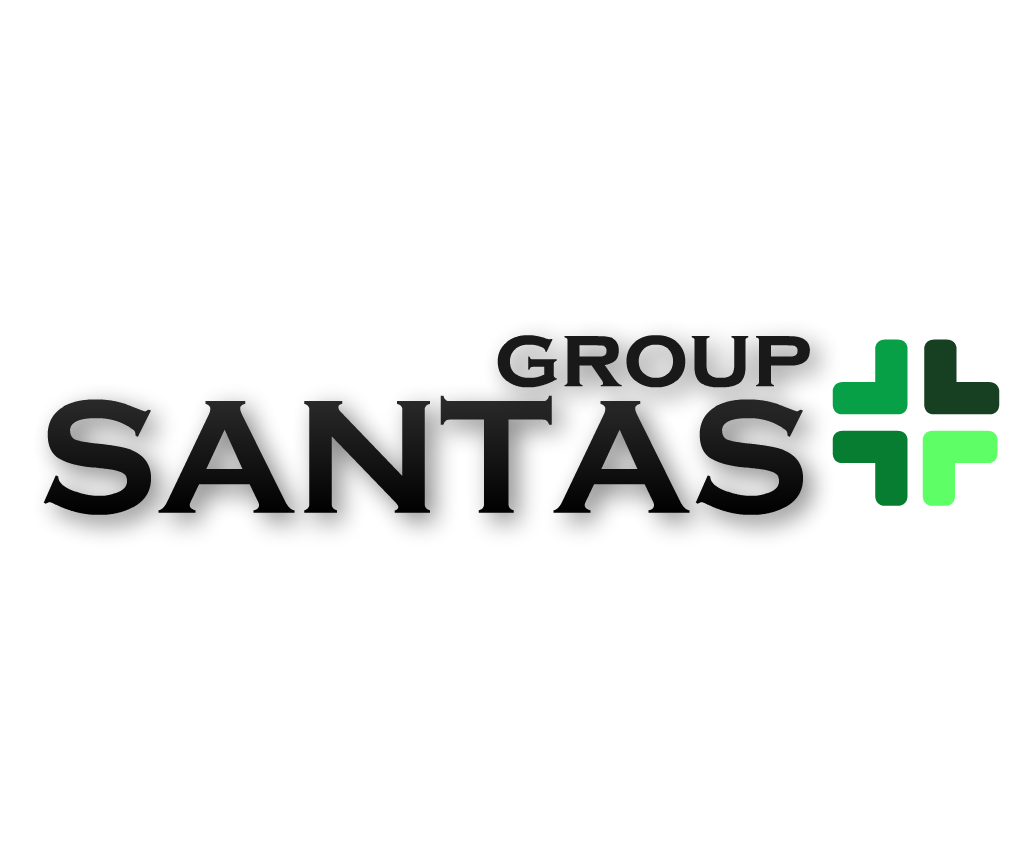 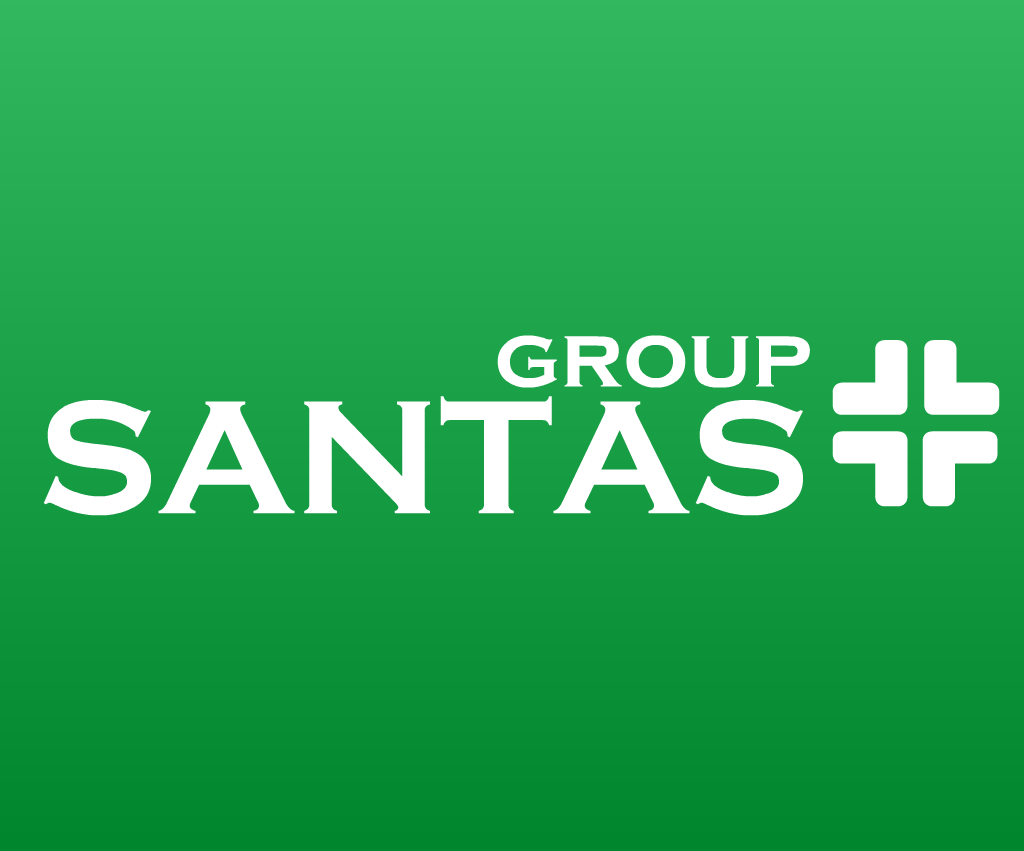 	Профессиональная стиральная машина WMC6767VI.S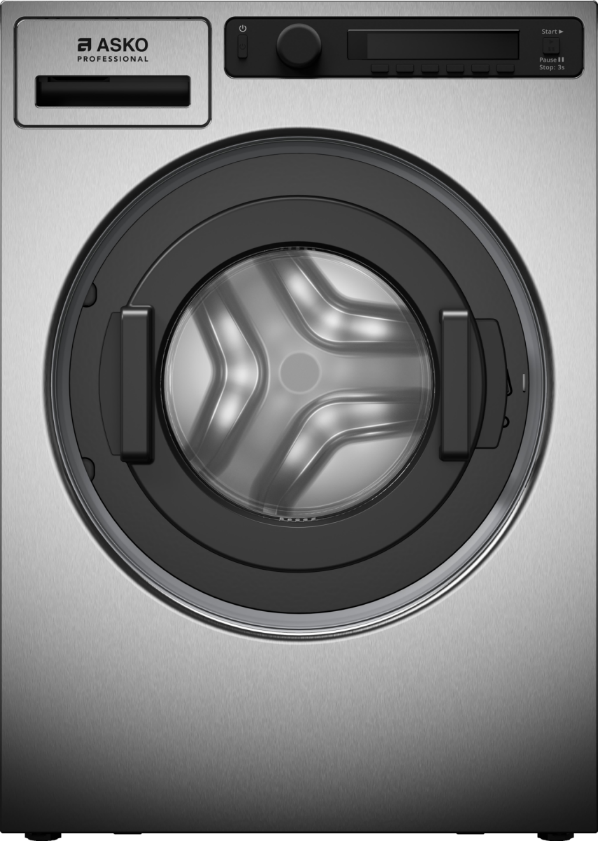 Наши профессиональные стиральные машины оснащены специальными программами дезинфекции, отвечающими строгим санитарно-гигиеническим нормам. Это возможно благодаря высокой мощности и системе нагрева, обеспечивающим достижение и поддержание выбранной температуры для гарантии обеззараживания. Наша программа дезинфекции обеспечивает эффективную предварительную стирку, гарантирующую растворение и удаление всех загрязнений на белье до повышения температуры во время основной стиркиТехнические характеристикиТехническое описаниеКонструкция	Установка	Отдельностоящий приборТип загрузки	ФронтальнаяЗагрузка	7 кгРазмер барабана	60 лБарабан	Нержавеющая стальБак	Нержавеющая стальДиаметр загрузочного проема	310 ммМаксимальный угол открытия дверцы	180 °Расположение дверных шарниров	СлеваЦвет	Нержавеющая стальМатериал	Нержавеющая стальПростая установка сушильной машины на стиральную машину	ДаСъемные лопасти для удобства обслуживания	ДаГерметичное основание с защитой от протечек	ДаСтандартное электрическое подключение	Коммутация на 16А	НетМощность подключения	7200 ВтПредохранитель	16 AНапряжение (В)	400 BЧастота	50 ГцДлина присоединительного кабеля	2100 ммКоличество фаз	3Подключение к воде / слив	Подключение к водопроводу	Фитинг 3/4" – Подключение к горячей и холодной водеСверхпрочный заливной шланг из материала РЕХ с защитой от протечек	ДаСистема слива	NoТип слива	Сливной клапанМаксимальное допустимое время набора воды	ДаПроизводительность слива	20 л/мин.Управление	Тип дисплея	ЖКСоздание программ	ДаИндикация времени до конца программы	ДаДозатор	Выдвижной дозаторДозатор стиральных средств	Дозатор с тремя отделениямиСенсоры	Сенсор уровня водыАварийное открывание дверцы	ДаБлокировка панели управления	ДаНастройки языка	НемецкийНорвежскийФинскийРусскийСловенскийLithuanianАнглийскийLatvianXорватскийИтальянскийФранцузскийИспанскийКитайский традиционныйEstonianЧешскийJapaneseСловатскийКитайский упрощенныйСловенскийPolishДатскийГолландскийЛогистическая информация	Ширина	595 ммВысота	850 ммГлубина	591 ммШирина упаковки	640 ммВысота упаковки	920 ммГлубина упаковки	661 ммВес нетто	77 кгВес брутто	80.2 кгРегулируемые ножки	10 ммГлубина с открытой дверцей	965 ммДлина заливного шланга	150 смДлина сливного шланга	160 смАртикул	738293Характеристики	Регулировка скорости отжима	ФиксированнаяКонтроль дисбаланса	ДаЗащита от перелива	ДаОтсрочка старта	Up to 100 hoursWi-Fi управление	Есть, интегрированныйЗащита от перегрева	Для мотора и электроники